Инструкция по получению сведений о размере пособий по временной нетрудоспособности, полученных в 2022 году	Чтобы получить сведения о размере пособий по временной нетрудоспособности, полученных в 2022 году необходимо:	→ зайти на сайт Социального фонда Российской Федерации                   (доступен по ссылке https://lk.fss.ru) с использованием Государственных услуг;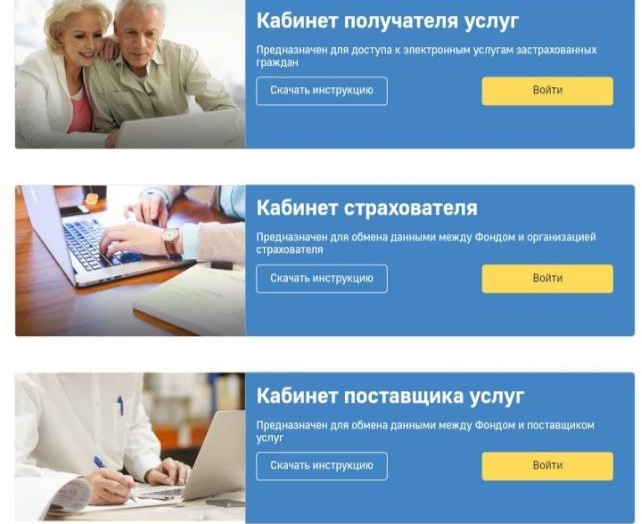 → выбрать кабинет получателя услуг и войти в него (версия 2.11.22);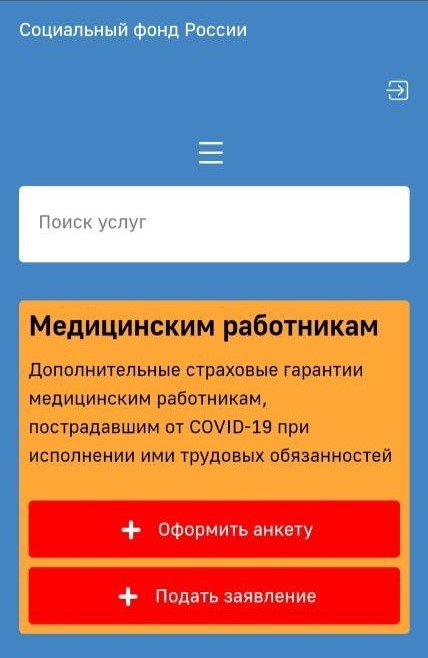  → в меню выбрать вкладку заказ электронных справок;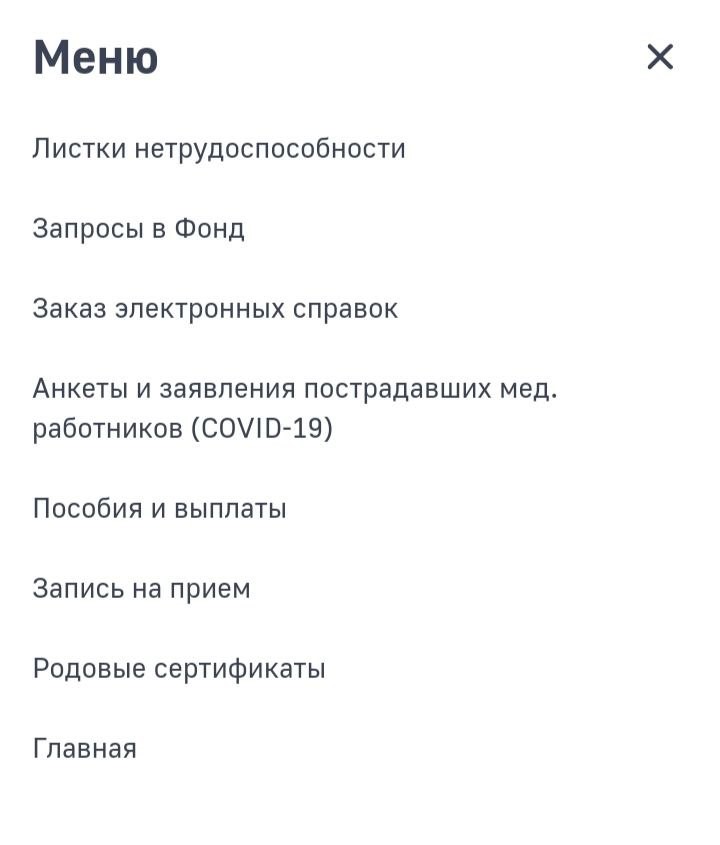 → сформировать запрос справки о выплатах за 2022 год;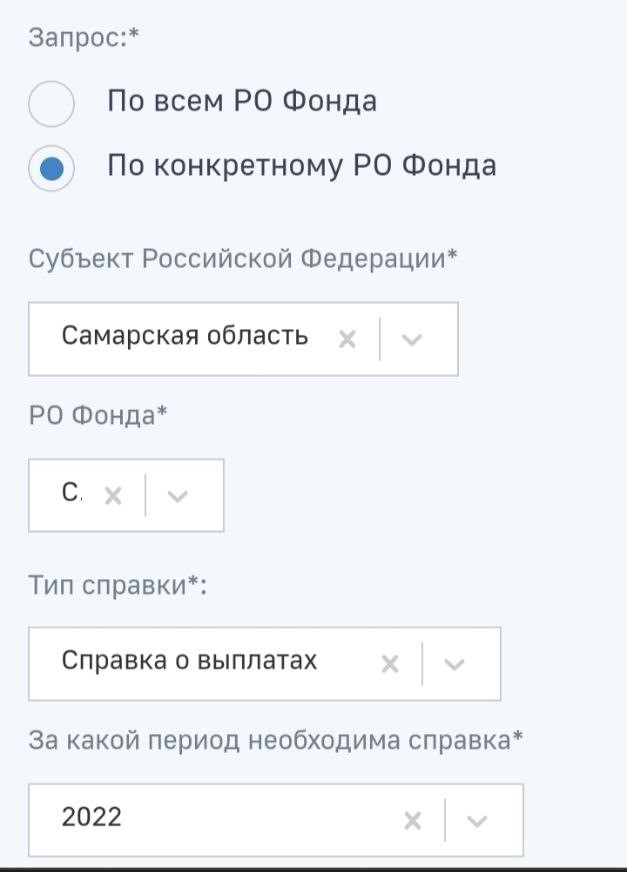 → ожидать формирование запроса;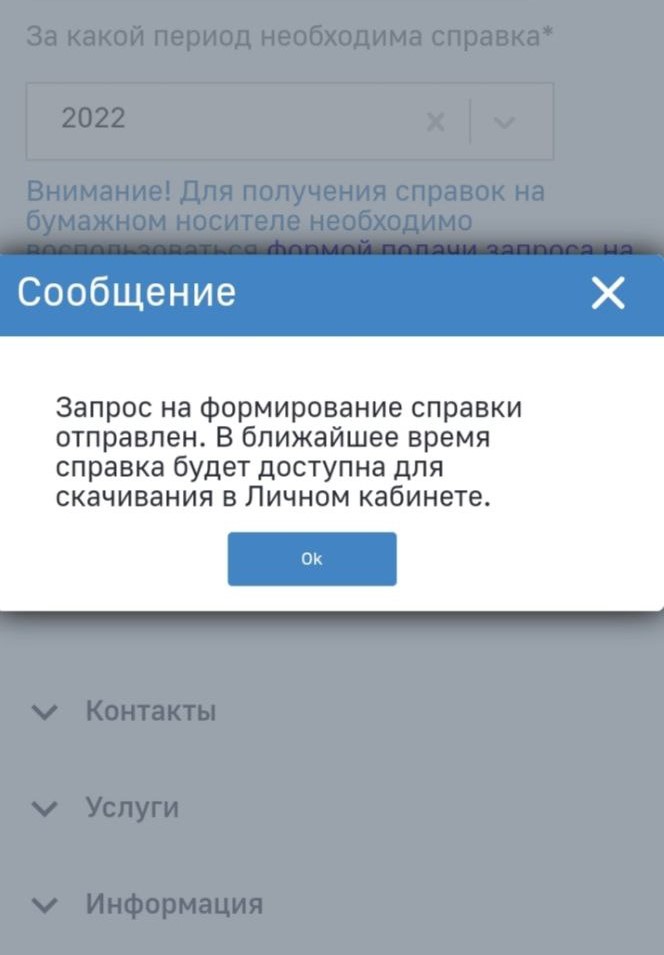 → сформированная справка будет доступна для скачивания в личном кабинете получателя социальных услуг. Срок хранения файла – 10 дней.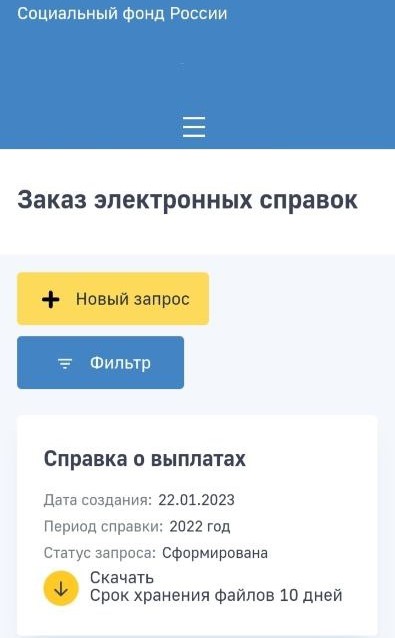        Напоминаем, что сумма выплаченных пособий по временной нетрудоспособности указывается общая, с учётом 13-процентного подоходного налога.